Memorial Day Weekend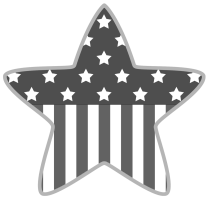 Thursday – May 21
 Friday – May 22
Saturday – May 23Sunday – May 24Sunday – May 24 – Continued…Monday – May 25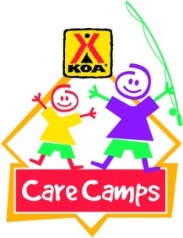 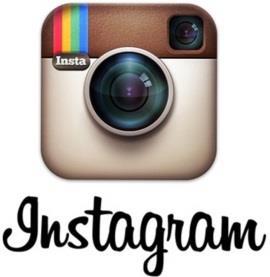 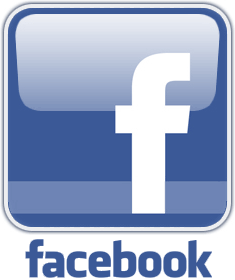 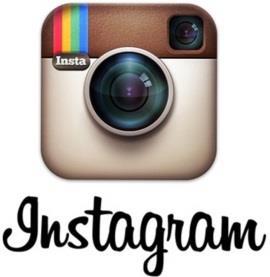 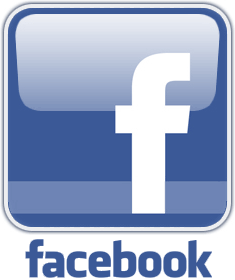 7pm: S’mores PartyJoin us in the Picnic Area to make an Ooey Gooey treat!5pm: Petting ZooHelp feed the Animals7pm: BINGO!!!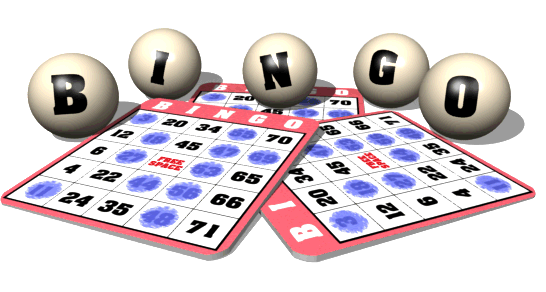 In the Rec Hall – We play with all hard cards - $.25/2cards, $.50/4cards, etc. – Play as many as you like – Last pot winner takes all – Children must be accompanied by an adult7pm: BINGO!!!In the Rec Hall – We play with all hard cards - $.25/2cards, $.50/4cards, etc. – Play as many as you like – Last pot winner takes all – Children must be accompanied by an adult9pm: Children’s Flashlight Candy HuntBring a flashlight & meet in the field by the Mini Golf – For children ages 12 & underSite Sales All Day LongFind a variety of items for sale throughout the park – Please obey all one way rules as you search for bargains! – Do not throw unsold items in the dumpsters9am: Petting ZooHelp feed the animals9am – 12noon: Ceramics ($)Join us in the Rec Hall if you would like to paint – There is a wide variety of items to choose from10am: Pool Opens for the Season!!!Come and enjoy a nice dip in the cool waters of our swimming & wading pools11am: Little Kid’s Treasure DigBring a bucket & a shovel and meet us at the Beach by the Pond to dig for treasure – For kids ages 10 & under1pm: Family Kick Ball GameFor all ages – Come play at the Sports Field at the front of the park2pm – 3:30pm 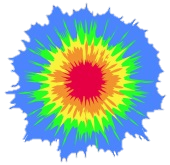 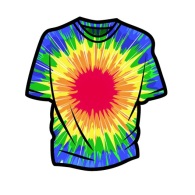 Tie Dye Party -  Part 1**New Tie Dye Technique!** **New Colors**Meet next to the Rec Hall to make a colorful T-shirt creation – Shirts available for sale ($8.00-$10.00 Assorted sizes from kids to adult) – $3.00 charge for your own Shirt (Please only bring 1 item per person) - All ages welcome but small children should be accompanied by an adult2pm – 3:30pm Tie Dye Party -  Part 1**New Tie Dye Technique!** **New Colors**Meet next to the Rec Hall to make a colorful T-shirt creation – Shirts available for sale ($8.00-$10.00 Assorted sizes from kids to adult) – $3.00 charge for your own Shirt (Please only bring 1 item per person) - All ages welcome but small children should be accompanied by an adult4pm: Hay Wagon RideCome to the store to ride our very own tractor pulled hay wagon – One ride per person please – Must be in line by 4pm!!5pm: Petting ZooHelp feed the animals7pm – 10pm: DJ Dance Party Featuring Mix Master DJJoin us outdoors by the Swimming Pools for a fun dance party!9am: Petting ZooHelp feed the animals11am: Horseshoe TournamentMeet at the horseshoe pits in the Picnic Area to play – Teams will be determined based on participation11am: Candy Bar BingoIn the Rec Hall – You will need One Full Size Candy Bar for each card to play – Win Candy Bar Prizes! – Play as many as you like – All ages11am: Candy Bar BingoIn the Rec Hall – You will need One Full Size Candy Bar for each card to play – Win Candy Bar Prizes! – Play as many as you like – All ages12pm – 4pm: Giant Inflatable Obstacle Course “Wacky Chaos Obstacle Course”Will be set up near the Swimming Pools – Come have some bouncing & jumping fun! – For all ages!1pm-2pmTie Dye Party - Part 2: Rinse & Dry Meet outside the Rec Hall – Bring back your shirts to have them washed/rinsed to set the color so they stay bright & Vibrant! 1pm-2pmTie Dye Party - Part 2: Rinse & Dry Meet outside the Rec Hall – Bring back your shirts to have them washed/rinsed to set the color so they stay bright & Vibrant! 2:30pm: Memorial Day Parade Decorating Party for Bikes & Golf Carts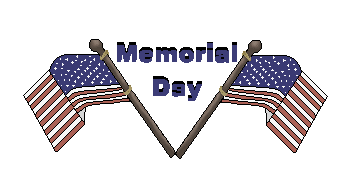 Come decorate your bike or golf cart to get ready for the Parade3pm: Memorial Day Parade & Fire Truck RideLine up in front of the office to ride – Must be in line @ 3pm – The Fire Truck will lead the parade for the first ride – It will stop to switch passengers – One ride per person please! – The golf carts will continue for a fun ride throughout all the loops  - Bikes are welcome to follow as long as they can3pm: Memorial Day Parade & Fire Truck RideLine up in front of the office to ride – Must be in line @ 3pm – The Fire Truck will lead the parade for the first ride – It will stop to switch passengers – One ride per person please! – The golf carts will continue for a fun ride throughout all the loops  - Bikes are welcome to follow as long as they can5pm: Petting ZooHelp feed the animals9pm or Dark: Drive-In Movie – “Maleficent”Starring Angelina Jolie– Rated PG – Join us for a fun movie night – Bring your blankets & chairs for seating – Movie will be shown in the Sports Fields at the front of the park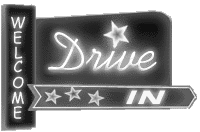 9pm or Dark: Drive-In Movie – “Maleficent”Starring Angelina Jolie– Rated PG – Join us for a fun movie night – Bring your blankets & chairs for seating – Movie will be shown in the Sports Fields at the front of the park9am: Petting ZooHelp feed the animalsHope you had a GREAT WEEKEND! Drive home safely. We hope to see you again this Summer!Hope you had a GREAT WEEKEND! Drive home safely. We hope to see you again this Summer!